                                      Спальня  «Лада»                        Схема сборки комода                                         Габаритные размеры:  931х501х890 мм.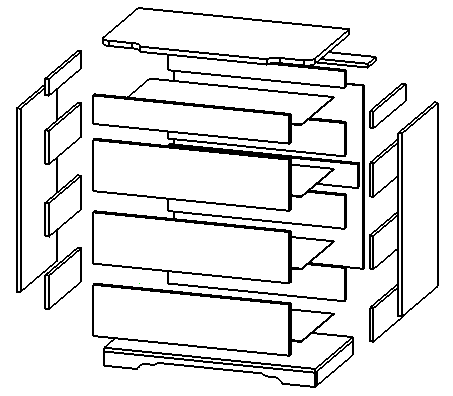   №Дет.         Наименование                деталей     Размер         мм.Колво.    шт.1Дно (в сборе)900х464х7012Бок 785х446х1623Деталь ящика400х140х1664Деталь ящика814х140х1635Деталь ящика400х70х1626Деталь ящика814х70х1617Дно ящика828х394х348Задняя стенка900х802х319Накладка115х902х16110Накладка220х902х16311Крышка 931х501х24113Соединительная планка870х100х162